BANK NIFTY PREDICTION FOR 25/01/2019:BANK NIFTY HOLDING 27150 CAN MOVE TO 27450+LEVELS AGAIN. HOLDING BELOW 27150 CAN SEE 26900 LEVELS.SAR: 27441 BNS.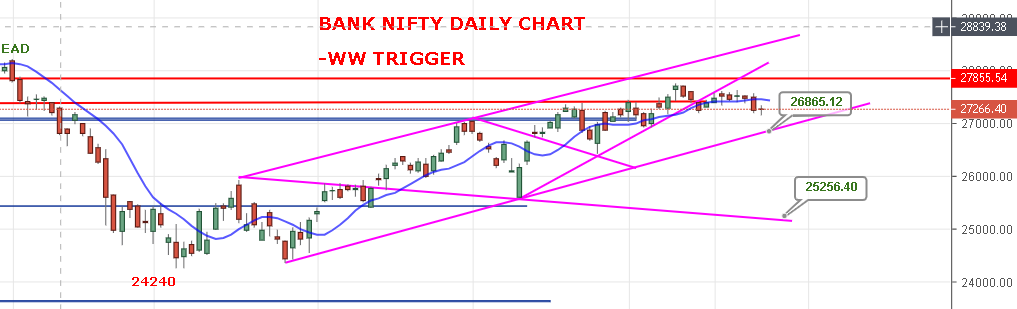 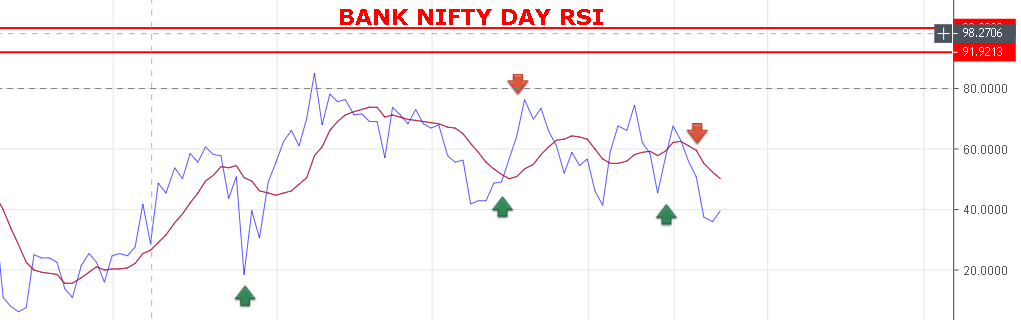 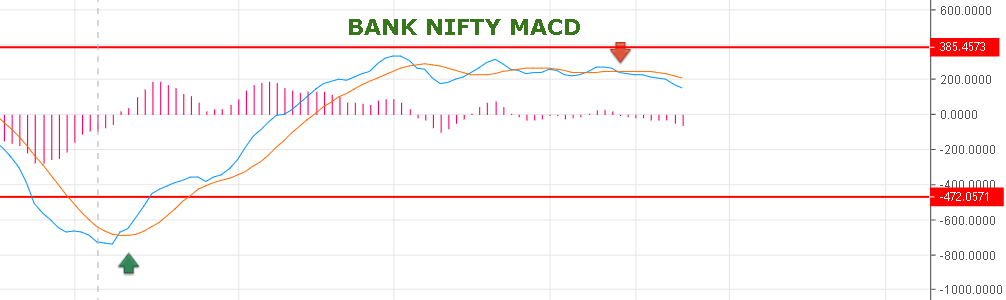 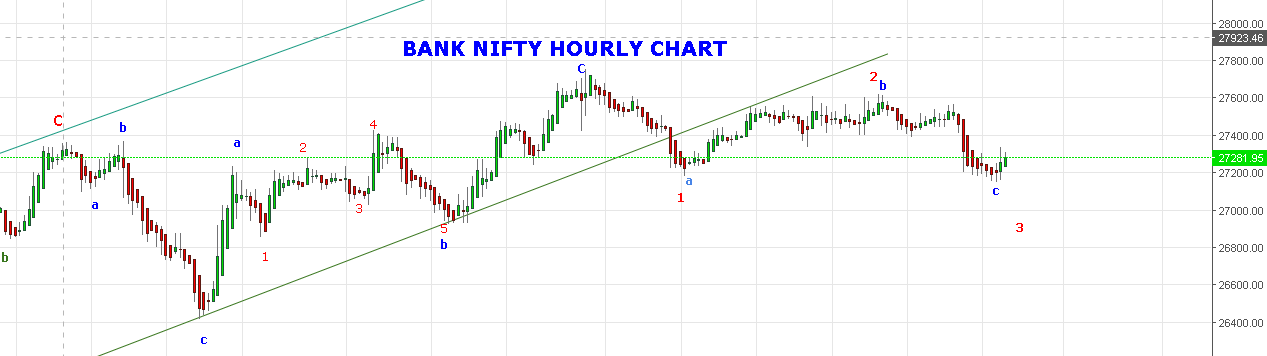 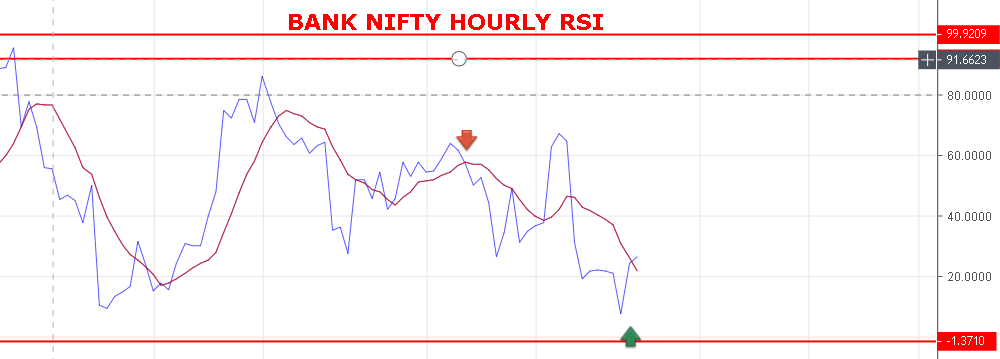 WEAKNESS REMAIN TILL 27330 BNS.STRONG ABOVE 27355 BNS.BULLISH ABOVE 27550 BNS.RESISTANCE: 27330-27355-27410-27480-27550.SUPPORT: 27140-27085-27005-26950-26888.BANK NIFTY INTRADAY FUTURE LEVELS:BUY BNF@27390+ STOP 27275 TGT 27468-27550-27610-27658.SHORT BNF@27266 STOP 27317 TGT 27170-27089-27010-26977.BANK NIFTY OPTION:BUY 27400 CE 31ST JAN @182+ STOP 166 TGT 205-215-235-250.BUY 27000 PE 31ST  JAN @124+ STOP 97 TGT 140-161-185-202.